Музичко образование – слушање музика-Карневал на животните– Камиј Сен Санс Задача:Нпиши  на youtube - Карневал на животните– Камиј Сен Санс и уживај додека ја слушаш музиката. Музиката што ќе ја слушаш е дело на многу познатиот француски композитор Камиј Сен Санс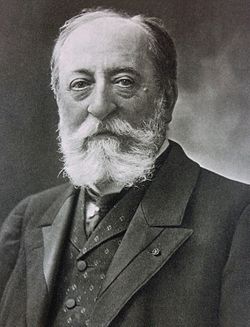 Шарл Камиј Сен-Санс